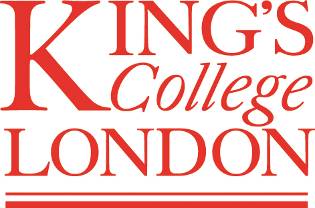 Improving Value Through a Framework AllianceA conference organised by the King’s College London Centre of Construction LawThursday 25th February 2016 @ 2pmat The Great Hall, King’s Building, Strand Campus and followed by a drinks reception in Chapters @ 6pm.This important conference will explore:-how clients, consultants and contractors can get the best out of frameworks -the IUK/Infrastructure Client Group vision of an “alliance” and how it can make a difference-details of the new ACA/ACE “Framework Alliance Contract” that can support JCT or NEC or FIDIC The KCL Centre of Construction Law has now completed the new ACA/ACE Framework Alliance Contract , based on current best practice and using feedback from 115 members of a Consultation Group. The new form is already being trialled and is usable with any form of project contract in any jurisdiction. Comments on the draft contract include:“This revolutionises the value of frameworks- and keeps them alive throughout the term”- Antony Silk, Director of Procurement, Amicus Horizon“I like the style which is easy to read. I also like the concept of the Framework Alliance which draws the parties together”- David Ferroussat, Infrastructure Procurement Director, Heathrow Airport “I like the idea of a standard Framework Alliance Contract, especially one that can be used with other forms of contract”- Gareth Stephens, Associate Commercial Director, Mulalley Construction“This is an excellent contract. It is a working tool rather than something you sign at the start and forget about”-Jason Russell, Assistant Director of Highways, Surrey County Council“The development of the Framework Alliance Contract is a most welcome initiative”-Ellis Baker, Head of Construction and Engineering, White and Case.Professor David Mosey and speakers from Government and  industry will discuss how the new Framework Alliance Contract works in practice and also how it fits with “early contractor involvement”,  “supply chain collaboration”, “BIM”  and “whole life asset management”. The conference will be chaired by Nicholas Gould of Fenwick Elliott and speakers include:-Don Ward, Chief Executive, Constructing Excellence-Jason Russell, Assistant Director of Highways, Surrey County Council-Kevin Murray, Deputy Director, Complex Transactions, Cabinet Office-Francis Ho, Head of Construction, Olswang.This event is FREE OF CHARGE so as to encourage a wide range of delegates to contribute their views and experience. Please register your attendance early by completing the attached booking form.Improving Value Through a Framework AllianceB O O K I N G(A FREE EVENT)Name of delegate: ………………………………………..  Organisation …………………….................Address …………………………………………………………..…………………………..………….…………………………………………………………………………………………………….…..……E-mail …………………………………………………... Phone ………….……………………..……Return the form:Email - susan.hart@kcl.ac.uk.  Post - Sue Hart, Centre of Construction Law, The Old Watch House, King’s College London, Strand, London WC2R 2LS. Fax - 020 7848 2638Enquires phone: 020 7848 2643